View IFT /PQ / REOI / RFP Notice DetailsMinistry :	Ministry of Housing and Public Works	Division : Organization :	Public Works Department (PWD)	Procuring Entity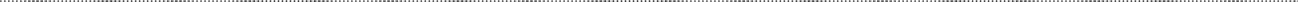 Name :Jamalpur pwd divisionProcuring Entity Code :Procuring Entity District :JamalpurProcurement Nature :Works	Procurement Type : NCTEvent Type :	TENDER	Invitation for :	Tender - Single LotInvitation Reference No. :mymzone/25.36.6100.010.14.000.24/248_dt- 10.03.2024App ID :	202170	Tender/Proposal ID:1000627Re-Tendered ID : 964170Procurement Method :	Open Tendering Method(OTM)Source of Funds :	GovernmentBudget Type :	DevelopmentProject Code :	Textile/2711/2nd revised	Project Name :	Development of Existing7 Textile Vocational Institute and Establishment of new 6 Textile Vocational Institute (2nd revised)Tender/Proposal Package No. and Description :mymzone/25.36.6100.010.14.000.24/248_dt-10.03.2024Development of Existing 7 nos Textile Vocational Institute and Establishment of New 6 nos Textile Vocational Institute (2nd Revised) Project. (Sub-Head: Construction of 4- Storied Academic Cum Administrative Building with 6-Storied Foundation Including Civil, Internal Sanitary, Internal Electrification, Sub-station Building, Internal Road, Drain & Apron, External Water Supply & Deep- tubewell, External Electrification & Solar Panel, Boundary wall, Gate with Sentry Post, Shahid Minar, Cycle shed, Arboriculture, Site development at Bakshiganj, Jamalpur. FY_2023-24Category :		Electrical machinery, apparatus, equipment and consumables; Construction work;Electric motors, generators and transformers;Electric motors;Generators;Alternators;Cooling towers;Ballasts for discharge lamps or tubes;Parts of electric motors, generators and transformers;Transformers;Electricity distribution and control apparatus;Electrical apparatus for switching or protecting electrical circuits;Electrical circuit components;Parts of electricity distribution or control apparatus;Insulated wire and cable;Mains;Power distribution cables;Coaxial cable;Insulated cable accessories;Electric conductors for data and control purposes;Accumulators, primary cells and primary batteries;Primary cells;Primary batteries;Electric accumulators;Lighting equipment and electric lamps;Electric filament lamps;Lamps and light fittings;Parts of lamps and lighting equipment;Electrical equipment and apparatus;Electrical equipment for engines and vehicles;Sound or visual signalling apparatus;Magnets;Machines and apparatus with individual functions;Insulating fittings;Carbon electrodes;Electrical parts of machinery or apparatus;Electrical supplies and accessories;Electronic, electromechanical and electrotechnical supplies;Electronic equipment;Electromechanical equipment;Electrotechnical equipment;Site preparation work;Building demolition and wrecking work and earthmoving work;Test drilling and boring work;Works for complete or partconstruction and civil engineering work;Building construction work;Engineering works and construction works;Construction work for pipelines, communication and power lines, for highways, roads, airfields and railways; flatwork;Construction work for water projects;Construction works for plants, mining and manufacturing and for buildings relating to the oil and gas industry;Roof works and other special trade construction works;Building installation work;Electrical installation work;Insulation work;Plumbing and sanitary works;Fencing, railing and safety equipment installation work;Mechanical installations;Building completion work;Plastering work;Joinery and carpentry installation work;Floor and wall covering work;Painting and glazing work;Other building completion work;Hire of construction and civil engineering machinery and equipment with operator;Hire of cranes with operator;Hire of earthmoving equipment with operatorEligibility of Tenderer :	(A)Minimum Number of Years of General Experience in Construction Works Shall be 5 (five) Years.Minimum Specific Experience as a Contractor shall be Successful Completion of at least 1 (one) number of 4 (Four) Storied RCC Building that covers Civil, Sanitary and Electrification Works of value Tk 12.00 (Twelve) Crore in a Single Contract in any Government/Semi-Government/ Autonomous Organization of Bangladesh within the Last 5 (Five) Years counting backward from the date of publication of the IFT.Tenderer must have a Minimum Average Annual Construction Turnover of Tk. 25.00 (Twenty five) Crore in any Government/Semi-Government/ Autonomous Organization of Bangladesh during the Last 5 (Five) Financial Years-counting backward from the date of publication of the IFT. A summary sheet of last five years Turnover to be submitted with all supporting documents. For Turnover calculation, Financial Year wise payment Certificate from Concern PE is required.Tenderer must have a Minimum Liquid Assets/Credit facilities/Credit Line amounting to Tk. 6.00 (six) Crore. Document of Liquid Assets to be submitted along with the tender must be issued in between publication date and submission date of the tender. Certificate of unconditional Liquid Asset must be submitted in prescribed form i.e. the PW3-7 Form published by CPTU, otherwise the tender will be summarily rejected.Minimum Tender Capacity must be Tk. 16.00 (sixteen) Crore. Relevant Documents in support of the Tender Capacity must be submitted. The Tenderer must submit Tender Capacity Calculation sheet.The tendered must fulfill ALL conditions as mentioned above as well as in the TDS and PCC of the e-tender document.Brief Description of Works :Development of Existing 7 nos Textile Vocational Institute and Establishment of New 6 nos Textile Vocational Institute (2nd Revised) Project. (Sub-Head: Construction of 4- Storied Academic Cum Administrative Building with 6- Storied Foundation Including Civil, Internal Sanitary, Internal Electrification, Sub-station Building, Internal Road, Drain & Apron, External Water Supply & Deep-tubewell, External Electrification & Solar Panel, Boundary wall, Gatewith Sentry Post, Shahid Minar, Cycle shed, Arboriculture, Site development at Bakshiganj, Jamalpur. FY_2023-24Evaluation Type :	Lot wise Document Available :	Package wise Document Fees :	Package wiseTender/Proposal Document Price (In BDT) :4000Mode of Payment :	Payment through BankTender/Proposal Security Valid Up to :Tender/Proposal Valid Up to :06-Dec-202408-Nov-2024Name of Official Inviting Tender/Proposal:Md. Zakir Hossain	Designation of Official Inviting Tender/Proposal :	ExecutiveEngineerAddress ofAddress: JamalpurContact details of Official Inviting Tender/Proposal : Phone: 02-Official InvitingTender/Proposal:pwd division,JamalpurCity	: JamalpurThana	: JamalpurSadarDistrict : Jamalpur- 2000Country :BangladeshNo Fax No98163666:The procuring entity reserves the right to accept or reject all Tenders/Proposals / Pre-Qualifications / EOIsNote: Bank will update the payment transactions only at the end of the day, so the tenderers should make sure the securities and other payments are made at least one day before the submission date.Scheduled Tender/Proposal PublicationDate and Time :26-Jun-2024 10:30Tender/Proposal Document last selling / downloading Date and Time :10-Jul-2024 17:00Pre - Tender/Proposal meeting StartDate and Time :26-Jun-2024 11:00Pre - Tender/Proposal meeting EndDate and Time :27-Jun-2024 12:00Tender/Proposal ClosingDate and Time :11-Jul-2024 12:00Tender/Proposal OpeningDate and Time :11-Jul-2024 12:00Last Date and Time for Tender/Proposal SecuritySubmission :11-Jul-2024 11:30Lot No.Identification of LotLocationTender/Proposal security (Amount in BDT)Tentative Start DateTentative Completion Date01Development of Existing 7 nos Textile Vocational Institute and Establishment of New 6 nos Textile Vocational Institute (2nd Revised) Project. (Sub-Head: Construction of 4- Storied Academic Cum Administrative Building with 6-Storied Foundation Including Civil, Internal Sanitary, Internal Electrification, Sub-station Building, Internal Road, Drain & Apron, External Water Supply & Deep-tubewell, External Electrification & Solar Panel, Boundary wall, Gate with Sentry Post, Shahid Minar, Cycle shed, Arboriculture, Site development at Bakshiganj, Jamalpur. FY_2023-24Bakshiganj, Jamalpur650000001-Aug-202430-Jun-2025